ПРАВИТЕЛЬСТВО РОССИЙСКОЙ ФЕДЕРАЦИИПОСТАНОВЛЕНИЕот 17 августа 2016 г. N 806О ПРИМЕНЕНИИРИСК-ОРИЕНТИРОВАННОГО ПОДХОДА ПРИ ОРГАНИЗАЦИИ ОТДЕЛЬНЫХВИДОВ ГОСУДАРСТВЕННОГО КОНТРОЛЯ (НАДЗОРА) И ВНЕСЕНИИИЗМЕНЕНИЙ В НЕКОТОРЫЕ АКТЫ ПРАВИТЕЛЬСТВАРОССИЙСКОЙ ФЕДЕРАЦИИВ соответствии со статьей 8.1 Федерального закона "О защите прав юридических лиц и индивидуальных предпринимателей при осуществлении государственного контроля (надзора) и муниципального контроля", с частью 2 статьи 2 Федерального закона от 13 июля 2015 г. N 246-ФЗ "О внесении изменений в Федеральный закон "О защите прав юридических лиц и индивидуальных предпринимателей при осуществлении государственного контроля (надзора) и муниципального контроля" Правительство Российской Федерации постановляет:1. Утвердить прилагаемые:Правила отнесения деятельности юридических лиц и индивидуальных предпринимателей и (или) используемых ими производственных объектов к определенной категории риска или определенному классу (категории) опасности;перечень видов федерального государственного контроля (надзора), в отношении которых применяется риск-ориентированный подход;(в ред. Постановления Правительства РФ от 21.03.2019 N 289)перечень видов регионального государственного контроля (надзора), при организации которых риск-ориентированный подход применяется в обязательном порядке;(абзац введен Постановлением Правительства РФ от 21.03.2019 N 289)изменения, которые вносятся в акты Правительства Российской Федерации.2. Министерству Российской Федерации по делам гражданской обороны, чрезвычайным ситуациям и ликвидации последствий стихийных бедствий, Федеральной службе по надзору в сфере защиты прав потребителей и благополучия человека, Федеральному медико-биологическому агентству, Федеральной службе по надзору в сфере связи, информационных технологий и массовых коммуникаций представить до 1 февраля 2017 г. в Правительственную комиссию по проведению административной реформы доклады о результатах реализации настоящего постановления.3. Министерству труда и социальной защиты Российской Федерации по согласованию с Федеральной службой по труду и занятости и другими заинтересованными федеральными органами исполнительной власти в 3-месячный срок со дня принятия настоящего постановления внести в установленном порядке в Правительство Российской Федерации проект акта Правительства Российской Федерации о включении федерального государственного надзора за соблюдением трудового законодательства и иных нормативных правовых актов, содержащих нормы трудового права, в перечень видов государственного контроля (надзора), которые осуществляются с применением риск-ориентированного подхода, утвержденный настоящим постановлением.3(1). Федеральным органам исполнительной власти внести до 15 мая 2017 г. в установленном порядке в Правительство Российской Федерации проекты актов Правительства Российской Федерации об утверждении критериев отнесения деятельности юридических лиц и индивидуальных предпринимателей и (или) используемых ими производственных объектов к определенной категории риска или определенному классу (категории) опасности:а) Министерству внутренних дел Российской Федерации по согласованию с заинтересованными федеральными органами исполнительной власти для:федерального государственного контроля (надзора) в сфере миграции;федерального государственного надзора в области безопасности дорожного движения;б) Министерству природных ресурсов и экологии Российской Федерации по согласованию с Федеральной службой по надзору в сфере природопользования, другими заинтересованными федеральными органами исполнительной власти для:федерального государственного экологического надзора (в части государственного надзора за геологическим изучением, рациональным использованием и охраной недр, государственного земельного надзора, осуществляемого Федеральной службой по надзору в сфере природопользования, государственного надзора в области обращения с отходами, государственного надзора в области охраны атмосферного воздуха, государственного надзора в области использования и охраны водных объектов, государственного надзора за соблюдением требований к обращению озоноразрушающих веществ);абзац утратил силу. - Постановление Правительства РФ от 21.03.2019 N 289;в) Министерству природных ресурсов и экологии Российской Федерации по согласованию с Федеральной службой по надзору в сфере природопользования, другими заинтересованными федеральными органами исполнительной власти и с участием высших исполнительных органов государственной власти субъектов Российской Федерации - для регионального государственного экологического надзора;г) Министерству сельского хозяйства Российской Федерации по согласованию с Федеральной службой по ветеринарному и фитосанитарному надзору, другими заинтересованными федеральными органами исполнительной власти для:государственного земельного надзора, осуществляемого Федеральной службой по ветеринарному и фитосанитарному надзору;государственного карантинного фитосанитарного контроля (надзора);абзац утратил силу. - Постановление Правительства РФ от 21.03.2019 N 289;д) утратил силу. - Постановление Правительства РФ от 21.03.2019 N 289;е) Министерству транспорта Российской Федерации по согласованию с Федеральной службой по надзору в сфере транспорта, другими заинтересованными федеральными органами исполнительной власти для:федерального государственного транспортного надзора;федерального государственного контроля (надзора) в области транспортной безопасности;абзац утратил силу. - Постановление Правительства РФ от 27.02.2019 N 195;ж) утратил силу. - Постановление Правительства РФ от 21.03.2019 N 289;з) утратил силу. - Постановление Правительства РФ от 12.10.2018 N 1218;и) Министерству Российской Федерации по делам гражданской обороны, чрезвычайным ситуациям и ликвидации последствий стихийных бедствий по согласованию с другими заинтересованными федеральными органами исполнительной власти для:федерального государственного надзора в области защиты населения и территорий от чрезвычайных ситуаций природного и техногенного характера;абзацы третий - четвертый утратили силу. - Постановление Правительства РФ от 22.07.2017 N 864;государственного надзора в области гражданской обороны;абзац утратил силу. - Постановление Правительства РФ от 22.07.2017 N 864;к) Министерству здравоохранения Российской Федерации по согласованию с Федеральной службой по надзору в сфере здравоохранения, другими заинтересованными федеральными органами исполнительной власти для:государственного контроля качества и безопасности медицинской деятельности;федерального государственного надзора в сфере обращения лекарственных средств;государственного контроля за обращением медицинских изделий;л) утратил силу. - Постановление Правительства РФ от 04.09.2020 N 1351;м) Федеральной службе по экологическому, технологическому и атомному надзору по согласованию с заинтересованными федеральными органами исполнительной власти - для федерального государственного энергетического надзора;н) Федеральной службе по экологическому, технологическому и атомному надзору по согласованию с заинтересованными федеральными органами исполнительной власти и с участием высших исполнительных органов государственной власти субъектов Российской Федерации - для регионального государственного строительного надзора;о) Федеральной антимонопольной службе по согласованию с заинтересованными федеральными органами исполнительной власти для:государственного контроля за соблюдением антимонопольного законодательства Российской Федерации;контроля за соблюдением законодательства Российской Федерации и иных нормативных правовых актов о контрактной системе в сфере закупок товаров, работ, услуг для обеспечения государственных и муниципальных нужд, осуществляемого Федеральной антимонопольной службой;государственного контроля (надзора) в сфере государственного оборонного заказа;абзацы пятый - шестой утратили силу. - Постановление Правительства РФ от 21.03.2019 N 289;п) Министерству экономического развития Российской Федерации по согласованию с Федеральной службой государственной регистрации, кадастра и картографии, другими заинтересованными федеральными органами исполнительной власти - для государственного земельного надзора, осуществляемого Федеральной службой государственной регистрации, кадастра и картографии;р) Министерству промышленности и торговли Российской Федерации по согласованию с Федеральным агентством по техническому регулированию и метрологии, другими заинтересованными федеральными органами исполнительной власти - для федерального государственного метрологического надзора, осуществляемого Федеральным агентством по техническому регулированию и метрологии;с) утратил силу. - Постановление Правительства РФ от 21.03.2019 N 289.(п. 3(1) введен Постановлением Правительства РФ от 02.03.2017 N 245)3(2). Утратил силу. - Постановление Правительства РФ от 20.03.2021 N 435.4. Рекомендовать высшим исполнительным органам государственной власти субъектов Российской Федерации в 3-месячный срок со дня принятия настоящего постановления представить в Правительственную комиссию по проведению административной реформы предложения о критериях отнесения деятельности юридических лиц и индивидуальных предпринимателей и (или) используемых ими производственных объектов к определенной категории риска или определенному классу (категории) опасности при осуществлении государственного регионального контроля (надзора).5. Реализация настоящего постановления осуществляется в пределах установленной Правительством Российской Федерации предельной численности работников федеральных органов исполнительной власти и средств, предусмотренных указанным органам на руководство и управление в сфере установленных функций.Председатель ПравительстваРоссийской ФедерацииД.МЕДВЕДЕВУтвержденыпостановлением ПравительстваРоссийской Федерацииот 17 августа 2016 г. N 806ПРАВИЛАОТНЕСЕНИЯ ДЕЯТЕЛЬНОСТИ ЮРИДИЧЕСКИХ ЛИЦ И ИНДИВИДУАЛЬНЫХПРЕДПРИНИМАТЕЛЕЙ И (ИЛИ) ИСПОЛЬЗУЕМЫХ ИМИ ПРОИЗВОДСТВЕННЫХОБЪЕКТОВ К ОПРЕДЕЛЕННОЙ КАТЕГОРИИ РИСКА ИЛИ ОПРЕДЕЛЕННОМУКЛАССУ (КАТЕГОРИИ) ОПАСНОСТИ1. Настоящие Правила устанавливают порядок отнесения деятельности юридических лиц и индивидуальных предпринимателей и (или) используемых ими производственных объектов (далее - объекты государственного контроля (надзора) к определенной категории риска или определенному классу (категории) опасности, обозначаемому как классы опасности или категории опасности (далее - классы опасности).2. Для отдельного вида государственного контроля (надзора) применяются категории риска либо классы опасности.3. Перечень категорий риска или классов опасности, применяемый при осуществлении отдельного вида государственного контроля (надзора), включает от 3 до 6 категорий риска или от 3 до 6 классов опасности из числа категорий риска и классов опасности согласно приложению и устанавливается для видов федерального государственного контроля (надзора) - положением о виде федерального государственного контроля (надзора) или положением о лицензировании конкретного вида деятельности, для видов регионального государственного контроля (надзора) - нормативным правовым актом Правительства Российской Федерации, а в случае его отсутствия - нормативным правовым актом высшего исполнительного органа государственной власти субъекта Российской Федерации.(в ред. Постановления Правительства РФ от 21.03.2019 N 289)4. Критерии отнесения объектов государственного контроля (надзора) к определенной категории риска или определенному классу опасности, если такие критерии не установлены федеральным законом, устанавливаются с учетом настоящих Правил для вида федерального государственного контроля (надзора) - положением о виде федерального государственного контроля (надзора) или положением о лицензировании конкретного вида деятельности, для видов регионального государственного контроля (надзора) - нормативным правовым актом Правительства Российской Федерации, а в случае его отсутствия - нормативным правовым актом высшего исполнительного органа государственной власти субъекта Российской Федерации.(п. 4 в ред. Постановления Правительства РФ от 21.03.2019 N 289)5. Перечень категорий риска или классов опасности и критерии отнесения к ним объектов государственного контроля (надзора) основываются на необходимости минимизации причинения вреда охраняемым законом ценностям при оптимальном использовании материальных, финансовых и кадровых ресурсов органа государственного контроля (надзора), позволяющем соблюдать установленную периодичность плановых проверок юридических лиц и индивидуальных предпринимателей.6. Критерии отнесения объектов государственного контроля (надзора) к категориям риска должны учитывать тяжесть потенциальных негативных последствий возможного несоблюдения юридическими лицами и индивидуальными предпринимателями требований, установленных федеральными законами и принимаемыми в соответствии с ними иными нормативными правовыми актами Российской Федерации, законами и иными нормативными правовыми актами субъектов Российской Федерации (далее - обязательные требования), и вероятность несоблюдения юридическими лицами и индивидуальными предпринимателями обязательных требований.7. Критерии отнесения объектов государственного контроля (надзора) к классам опасности должны учитывать тяжесть потенциальных негативных последствий возможного несоблюдения юридическими лицами и индивидуальными предпринимателями обязательных требований.8. Оценка тяжести потенциальных негативных последствий возможного несоблюдения юридическими лицами и индивидуальными предпринимателями обязательных требований проводится с учетом возможной степени тяжести потенциальных случаев причинения вреда и (или) возможной частоты возникновения и масштаба распространения потенциальных негативных последствий в рамках подобных случаев причинения вреда и (или) с учетом трудности преодоления возникших в их результате негативных последствий возможного несоблюдения обязательных требований.9. При оценке вероятности несоблюдения юридическими лицами и индивидуальными предпринимателями обязательных требований анализируется имеющаяся в распоряжении органов, уполномоченных на осуществление государственного контроля (надзора) (далее - органы государственного контроля (надзора), информация о результатах ранее проведенных проверок юридического лица или индивидуального предпринимателя и назначенных административных наказаниях за нарушение обязательных требований.10. При наличии критериев, позволяющих отнести объект государственного контроля (надзора) к различным категориям риска или классам опасности, подлежат применению критерии, относящие объект государственного контроля (надзора) к более высоким категориям риска или классам опасности.11. Объекты государственного контроля (надзора), которым не присвоены определенные категории риска или классы опасности, считаются отнесенными к низшим, установленным для соответствующего вида государственного контроля (надзора) категории риска или классу опасности.12. При отнесении объектов государственного контроля (надзора) к категориям чрезвычайно высокого, высокого, значительного риска или 1, 2, 3 классам опасности орган государственного контроля (надзора) размещает соответствующую информацию об этих объектах на своем официальном сайте.Размещение информации осуществляется с учетом требований законодательства Российской Федерации о защите государственной тайны.13. По запросу юридического лица или индивидуального предпринимателя орган государственного контроля (надзора) в срок, не превышающий 15 рабочих дней с даты поступления такого запроса, направляет им информацию о присвоенных их деятельности и (или) используемым ими производственным объектам категории риска или классе опасности, а также сведения, использованные при отнесении их деятельности и (или) используемых ими производственных объектов к определенным категориям риска или определенному классу опасности.14. Включение в ежегодный план проведения плановых проверок юридических лиц и индивидуальных предпринимателей проверки в отношении объекта государственного контроля (надзора), отнесенного к категориям чрезвычайно высокого, высокого, значительного риска или 1, 2, 3 классам опасности, осуществляется при истечении в году проведения плановой проверки установленного для вида федерального государственного контроля (надзора) положением о виде федерального государственного контроля (надзора) или положением о лицензировании конкретного вида деятельности, а для вида регионального государственного контроля (надзора) - приложением к настоящим Правилам периода времени с даты:а) окончания проведения последней плановой проверки объекта государственного контроля (надзора);б) государственной регистрации юридического лица или индивидуального предпринимателя, начала осуществления юридическим лицом, индивидуальным предпринимателем предпринимательской деятельности в соответствии с представленным в уполномоченный в соответствующей сфере деятельности орган государственного контроля (надзора) уведомлением о начале осуществления отдельных видов предпринимательской деятельности в случае выполнения работ или предоставления услуг, требующих представления указанного уведомления, если плановые проверки ранее не проводились, либо иного предусмотренного законодательством Российской Федерации действия или события.(п. 14 в ред. Постановления Правительства РФ от 21.03.2019 N 289)15. Плановые проверки, периодичность проведения которых определена Правительством Российской Федерации в соответствии с частью 9 статьи 9 Федерального закона "О защите прав юридических лиц и индивидуальных предпринимателей при осуществлении государственного контроля (надзора) и муниципального контроля", осуществляются с установленной периодичностью независимо от отнесения объектов государственного контроля (надзора) к определенной категории риска или определенному классу опасности.16. Положением о виде федерального государственного контроля (надзора) или положением о лицензировании конкретного вида деятельности, а для видов регионального государственного контроля (надзора) - нормативным правовым актом Правительства Российской Федерации устанавливаются особенности осуществления мероприятий по контролю в отношении объектов государственного контроля (надзора), отнесенных к определенной категории риска или определенному классу опасности в части сокращения срока проведения проверок и непроведения плановых выездных проверок.(в ред. Постановления Правительства РФ от 21.03.2019 N 289)17. Юридическое лицо или индивидуальный предприниматель, являющиеся заявителями, вправе подать в орган государственного контроля (надзора) заявление об изменении присвоенных ранее их деятельности и (или) используемым ими производственным объектам категории риска или класса опасности по соответствующему виду государственного контроля (надзора) (далее - заявление).18. Заявление содержит следующие сведения:а) полное наименование юридического лица, фамилия, имя и отчество (при наличии) индивидуального предпринимателя;б) основной государственный регистрационный номер;в) идентификационный номер налогоплательщика;г) место нахождения используемого юридическим лицом или индивидуальным предпринимателем производственного объекта (при присвоении категории риска или класса опасности производственному объекту);д) информация о присвоенных ранее деятельности юридического лица или индивидуального предпринимателя и (или) используемым ими производственным объектам категории риска или классе опасности;е) адрес юридического лица, адрес места жительства индивидуального предпринимателя (при необходимости иной почтовый адрес для связи), телефон и адрес электронной почты (при наличии).19. К заявлению прилагаются документы о соответствии деятельности юридического лица или индивидуального предпринимателя и (или) используемых ими производственных объектов критериям отнесения объектов государственного контроля (надзора) к определенной категории риска или определенному классу опасности, на присвоение которых претендует заявитель.20. Орган государственного контроля (надзора) рассматривает заявление, оценивает представленные юридическим лицом или индивидуальным предпринимателем и имеющиеся в распоряжении органа государственного контроля (надзора) документы и по итогам их рассмотрения в срок, не превышающий 15 рабочих дней с даты получения такого заявления, принимает одно из следующих решений:а) удовлетворение заявления и изменение категории риска или класса опасности объекта государственного контроля (надзора);б) отказ в удовлетворении заявления.21. Орган государственного контроля (надзора) в течение 3 рабочих дней со дня принятия решения, указанного в пункте 20 настоящих Правил, информирует юридическое лицо и индивидуального предпринимателя о принятом решении путем направления соответствующего уведомления по почтовому адресу, указанному в заявлении, или в форме электронного документа, подписанного усиленной квалифицированной электронной подписью уполномоченного должностного лица органа государственного контроля (надзора), по адресу электронной почты юридического лица или индивидуального предпринимателя, если такой адрес содержится соответственно в Едином государственном реестре юридических лиц, Едином государственном реестре индивидуальных предпринимателей либо был ранее представлен ими в орган государственного контроля (надзора).При принятии решения об отказе в удовлетворении заявления юридическое лицо или индивидуальный предприниматель должны быть информированы о причинах отказа.22. В случае несогласия с принятым органом государственного контроля (надзора) решением об отказе в удовлетворении заявления юридическое лицо или индивидуальный предприниматель вправе обжаловать такое решение в административном и (или) судебном порядке.Приложениек Правилам отнесения деятельностиюридических лиц и индивидуальныхпредпринимателей и (или) используемыхими производственных объектовк определенной категории рискаили определенному классу(категории) опасностиКАТЕГОРИИ РИСКА И КЛАССЫ (КАТЕГОРИИ) ОПАСНОСТИ--------------------------------<1> Кроме регионального государственного строительного надзора, для которого особенности проведения плановых проверок установлены постановлением Правительства Российской Федерации от 1 февраля 2006 г. N 54 "О государственном строительном надзоре в Российской Федерации", и регионального государственного экологического надзора, для которого особенности проведения плановых проверок установлены постановлением Правительства Российской Федерации от 22 ноября 2017 г. N 1410 "О критериях отнесения производственных объектов, используемых юридическими лицами и индивидуальными предпринимателями, оказывающих негативное воздействие на окружающую среду, к определенной категории риска для регионального государственного экологического надзора и об особенностях осуществления указанного надзора".<2> Кроме федерального государственного транспортного надзора, для которого особенности проведения плановых проверок установлены постановлением Правительства Российской Федерации от 19 марта 2013 г. N 236 "О федеральном транспортном надзоре", федерального государственного контроля (надзора) в области транспортной безопасности, для которого особенности проведения плановых проверок установлены постановлением Правительства Российской Федерации от 4 октября 2013 г. N 880 "Об утверждении Положения о федеральном государственном контроле (надзоре) в области транспортной безопасности", федерального государственного надзора в области безопасности дорожного движения, для которого особенности проведения плановых проверок установлены постановлением Правительства Российской Федерации от 19 августа 2013 г. N 716 "О федеральном государственном надзоре в области безопасности дорожного движения", государственного контроля (надзора) в сфере государственного оборонного заказа, для которого особенности проведения плановых проверок установлены постановлением Правительства Российской Федерации от 1 февраля 2018 г. N 93 "О критериях отнесения деятельности головных исполнителей поставок продукции по государственному оборонному заказу и исполнителей, участвующих в поставках продукции по государственному оборонному заказу, к определенной категории риска и периодичности проведения плановых проверок при осуществлении Федеральной антимонопольной службой государственного контроля (надзора) в сфере государственного оборонного заказа" и федерального государственного контроля (надзора) в сфере миграции, для которого особенности проведения плановых проверок установлены постановлением Правительства Российской Федерации от 13 ноября 2012 г. N 1162 "Об утверждении Положения об осуществлении федерального государственного контроля (надзора) в сфере миграции".Утвержденпостановлением ПравительстваРоссийской Федерацииот 17 августа 2016 г. N 806ПЕРЕЧЕНЬВИДОВ ФЕДЕРАЛЬНОГО ГОСУДАРСТВЕННОГО КОНТРОЛЯ (НАДЗОРА),В ОТНОШЕНИИ КОТОРЫХ ПРИМЕНЯЕТСЯ РИСК-ОРИЕНТИРОВАННЫЙ ПОДХОД1. Исключен. - Постановление Правительства РФ от 28.09.2022 N 17082. Федеральный государственный санитарно-эпидемиологический надзор, осуществляемый Федеральной службой по надзору в сфере защиты прав потребителей и благополучия человека и Федеральным медико-биологическим агентством3. Федеральный государственный надзор в области связи4. Исключен. - Постановление Правительства РФ от 06.10.2021 N 16965. Исключен. - Постановление Правительства РФ от 24.08.2021 N 14056. Федеральный государственный надзор в области безопасности дорожного движения7. Федеральный государственный экологический надзор (в части государственного надзора за геологическим изучением, рациональным использованием и охраной недр, государственного земельного надзора, государственного надзора в области обращения с отходами, государственного надзора в области охраны атмосферного воздуха, государственного надзора в области использования и охраны водных объектов, государственного надзора за соблюдением требований к обращению озоноразрушающих веществ)8. Государственный земельный надзор9. Государственный карантинный фитосанитарный контроль (надзор)10. Федеральный государственный транспортный надзор11. Федеральный государственный контроль (надзор) в области транспортной безопасности12. Федеральный государственный надзор в области защиты населения и территорий от чрезвычайных ситуаций природного и техногенного характера13. Государственный надзор в области гражданской обороны14. Исключен. - Постановление Правительства РФ от 15.07.2020 N 104315. Государственный контроль качества и безопасности медицинской деятельности16. Федеральный государственный надзор в сфере обращения лекарственных средств17. Государственный контроль за обращением медицинских изделий18. Исключен. - Постановление Правительства РФ от 04.09.2020 N 135119. Федеральный государственный энергетический надзор20. Государственный контроль за соблюдением антимонопольного законодательства Российской Федерации21. Контроль за соблюдением законодательства Российской Федерации и иных нормативных правовых актов о контрактной системе в сфере закупок товаров, работ, услуг для обеспечения государственных и муниципальных нужд, осуществляемый Федеральной антимонопольной службой22. Государственный контроль (надзор) в сфере государственного оборонного заказа23. Федеральный государственный метрологический надзор, осуществляемый Федеральным агентством по техническому регулированию и метрологии24. Федеральный государственный ветеринарный надзор25. Лицензионный контроль за деятельностью по перевозкам пассажиров и иных лиц автобусами26. Государственный контроль за обеспечением безопасности донорской крови и ее компонентов(п. 26 введен Постановлением Правительства РФ от 10.03.2020 N 255)27. Лицензионный контроль за деятельностью по организации и проведению азартных игр в букмекерских конторах и тотализаторах(п. 27 введен Постановлением Правительства РФ от 15.07.2020 N 1043)28. Исключен с 1 марта 2022 года. - Постановление Правительства РФ от 15.01.2022 N 8Утвержденпостановлением ПравительстваРоссийской Федерацииот 17 августа 2016 г. N 806ПЕРЕЧЕНЬВИДОВ РЕГИОНАЛЬНОГО ГОСУДАРСТВЕННОГО КОНТРОЛЯ (НАДЗОРА),ПРИ ОРГАНИЗАЦИИ КОТОРЫХ РИСК-ОРИЕНТИРОВАННЫЙ ПОДХОДПРИМЕНЯЕТСЯ В ОБЯЗАТЕЛЬНОМ ПОРЯДКЕ1. Региональный государственный экологический надзор2. Региональный государственный строительный надзор3. Государственный жилищный надзор4. Региональный государственный надзор в области защиты населения и территорий от чрезвычайных ситуаций природного и техногенного характера5. Государственный надзор за обеспечением сохранности автомобильных дорог регионального и межмуниципального значений6. Государственный контроль (надзор) в области регулируемых государством цен (тарифов)7. Исключен. - Постановление Правительства РФ от 15.07.2020 N 10438. Региональный государственный надзор в области технического состояния и эксплуатации самоходных машин и других видов техники, аттракционов.(п. 8 введен Постановлением Правительства РФ от 23.09.2020 N 1540)Утвержденыпостановлением ПравительстваРоссийской Федерацииот 17 августа 2016 г. N 806ИЗМЕНЕНИЯ,КОТОРЫЕ ВНОСЯТСЯ В ОТДЕЛЬНЫЕ АКТЫ ПРАВИТЕЛЬСТВАРОССИЙСКОЙ ФЕДЕРАЦИИ1. В Правилах подготовки органами государственного контроля (надзора) и органами муниципального контроля ежегодных планов проведения плановых проверок юридических лиц и индивидуальных предпринимателей, утвержденных постановлением Правительства Российской Федерации от 30 июня 2010 г. N 489 "Об утверждении Правил подготовки органами государственного контроля (надзора) и органами муниципального контроля ежегодных планов проведения плановых проверок юридических лиц и индивидуальных предпринимателей" (Собрание законодательства Российской Федерации, 2010, N 28, ст. 3706; 2012, N 2, ст. 301; N 53, ст. 7958; 2015, N 49, ст. 6964; 2016, N 1, ст. 234):а) в подпункте "а" пункта 3:слова "а также" исключить;дополнить словами ", а также положениями о видах государственного контроля (надзора), осуществляемых с применением риск-ориентированного подхода в соответствии с частью 9.3 статьи 9 Федерального закона";б) пункт 7 после абзаца шестого дополнить абзацем следующего содержания:"принятие органом государственного контроля (надзора), осуществляющим государственный контроль (надзор) с применением риск-ориентированного подхода, решения об отнесении деятельности юридических лиц и индивидуальных предпринимателей и (или) используемых ими производственных объектов к определенной категории риска или определенному классу (категории) опасности или решения об изменении присвоенных им категории риска или класса (категории) опасности - в части исключения плановой проверки из ежегодного плана.";в) приложение к указанным Правилам изложить в следующей редакции:"Приложениек Правилам подготовкиорганами государственного контроля(надзора) и органами муниципальногоконтроля ежегодных планов проведенияплановых проверок юридических лици индивидуальных предпринимателейТИПОВАЯ ФОРМА ЕЖЕГОДНОГО ПЛАНАПРОВЕДЕНИЯ ПЛАНОВЫХ ПРОВЕРОК ЮРИДИЧЕСКИХ ЛИЦИ ИНДИВИДУАЛЬНЫХ ПРЕДПРИНИМАТЕЛЕЙ___________________________________________________________________________         (наименование органа государственного контроля (надзора),                         муниципального контроля)                                                         УТВЕРЖДЕН                                               ____________________________                                               (фамилия, инициалы и подпись                                                       руководителя)                                               от "__" ____________ 20__ г.                                   ПЛАН               проведения плановых проверок юридических лиц               и индивидуальных предпринимателей на 20__ г.--------------------------------<1> Если планируется проведение мероприятий по контролю в отношении объектов защиты, объектов использования атомной энергии, опасных производственных объектов и гидротехнических сооружений, дополнительно указывается наименование этих объектов.<2> Если планируется проведение мероприятий по контролю в отношении объектов защиты, объектов использования атомной энергии, опасных производственных объектов и гидротехнических сооружений, дополнительно указывается место нахождения этих объектов.<3> Указывается ссылка на положения федерального закона, устанавливающего основания проведения плановой проверки.<4> Указывается календарный месяц начала проведения проверки.<5> Заполняется, если проверка в отношении субъектов малого предпринимательства проводится в 2016 - 2018 годах. Указывается информация о постановлении о назначении административного наказания или решении о приостановлении и (или) об аннулировании лицензии (дата их вынесения (принятия), номер, орган, вынесший постановление или принявший решение, часть и статья федерального закона, являющаяся основанием привлечения к ответственности), дата их вступления в законную силу, дата окончания проведения проверки, по результатам которой вынесено постановление либо принято решение.<6> Заполняется, если проверка проводится по виду государственного контроля (надзора), осуществляемого с применением риск-ориентированного подхода.".2. В Положении о федеральном государственном пожарном надзоре, утвержденном постановлением Правительства Российской Федерации от 12 апреля 2012 г. N 290 "О федеральном государственном пожарном надзоре" (Собрание законодательства Российской Федерации, 2012, N 17, ст. 1964; 2015, N 44, ст. 6138):а) пункт 1 дополнить абзацем следующего содержания:"Федеральный государственный пожарный надзор осуществляется органами государственного пожарного надзора с применением риск-ориентированного подхода.";б) дополнить пунктами 20 - 29 следующего содержания:"20. В целях применения при осуществлении федерального государственного пожарного надзора риск-ориентированного подхода используемые юридическими лицами и индивидуальными предпринимателями производственные объекты, являющиеся объектами защиты (далее - объекты защиты), подлежат отнесению к одной из категорий риска в соответствии с Правилами отнесения деятельности юридических лиц и индивидуальных предпринимателей и (или) используемых ими производственных объектов к определенной категории риска или определенному классу (категории) опасности, утвержденными постановлением Правительства Российской Федерации от 17 августа 2016 г. N 806 "О применении риск-ориентированного подхода при организации отдельных видов государственного контроля (надзора) и внесении изменений в некоторые акты Правительства Российской Федерации".Отнесение объектов защиты к определенной категории риска осуществляется на основании критериев отнесения объектов защиты к определенной категории риска согласно приложению.21. Проведение плановых проверок объектов защиты в зависимости от присвоенной категории риска осуществляется со следующей периодичностью:для категории высокого риска - один раз в 3 года;для категории значительного риска - один раз в 4 года;для категории среднего риска - не чаще чем один раз в 7 лет;для категории умеренного риска - не чаще чем один раз в 10 лет.В отношении объектов защиты, отнесенных к категории низкого риска, плановые проверки не проводятся.Основанием для включения плановой проверки в ежегодный план проведения плановых проверок является истечение в году проведения проверки установленного периода времени с даты:ввода объекта защиты в эксплуатацию;окончания проведения последней плановой проверки объекта защиты.22. Отнесение объектов защиты к категориям риска осуществляется:а) решением главного государственного инспектора субъекта Российской Федерации по пожарному надзору (его заместителя) - при отнесении к категории высокого риска;б) решением главного государственного инспектора города (района) субъекта Российской Федерации по пожарному надзору (его заместителя) по месту нахождения объекта защиты - при отнесении к иным категориям риска;в) решениями главных государственных инспекторов специальных и воинских подразделений федеральной противопожарной службы, созданных в целях организации и профилактики тушения пожаров, проведения аварийно-спасательных работ в закрытых административно-территориальных образованиях, особо важных и режимных организациях, в пределах установленной компетенции по месту нахождения объекта защиты - при отнесении к категории высокого, значительного, среднего, умеренного и низкого риска.23. В случае пересмотра решения об отнесении объекта защиты к одной из категорий риска решение об изменении категории риска на более высокую категорию принимается должностным лицом, уполномоченным на принятие решения об отнесении к соответствующей категории риска.Решение об изменении категории риска на более низкую категорию принимается должностным лицом, которым ранее было принято решение об отнесении к категории риска, с направлением указанного решения, а также документов и сведений, на основании которых оно было принято, должностному лицу, уполномоченному на принятие решения об отнесении к соответствующей категории риска.При отсутствии решения об отнесении к определенной категории риска объект защиты считается отнесенным к категории низкого риска.24. Органы государственного пожарного надзора ведут перечни объектов защиты, которым присвоены категории риска (далее - перечни объектов защиты).Включение в перечни объектов защиты осуществляется на основании решений уполномоченных должностных лиц об отнесении объектов защиты к соответствующим категориям риска.25. Перечни объектов защиты содержат следующую информацию:а) полное наименование юридического лица, фамилия, имя и отчество (при наличии) индивидуального предпринимателя, являющихся собственниками (правообладателями) объектов защиты, которым присвоена категория риска;б) основной государственный регистрационный номер;в) индивидуальный номер налогоплательщика;г) место нахождения объекта защиты;д) реквизиты решения о присвоении категории риска, указание на категорию риска, а также сведения, на основании которых было принято решение об отнесении объекта защиты к категории риска.26. На официальном сайте Министерства Российской Федерации по делам гражданской обороны, чрезвычайным ситуациям и ликвидации последствий стихийных бедствий и его территориальных органов размещается и поддерживается в актуальном состоянии следующая информация об объектах, отнесенных к категориям высокого и значительного рисков, содержащаяся в перечнях объектов защиты:а) полное наименование юридического лица, фамилия, имя и отчество (при наличии) индивидуального предпринимателя, являющихся собственниками (правообладателями) объектов защиты, которым присвоены указанные категории риска;б) индивидуальный номер налогоплательщика;в) место нахождения объекта защиты;г) категория риска и дата принятия решения об отнесении объекта защиты к категории риска.27. Размещение информации, указанной в пункте 26 настоящего Положения, осуществляется с учетом требований законодательства Российской Федерации о защите государственной тайны.28. По запросу юридического лица или индивидуального предпринимателя, являющихся собственниками (правообладателями) объектов защиты, орган государственного пожарного надзора предоставляет им информацию о присвоенной используемым ими объектам защиты категории риска, а также сведения, использованные при отнесении таких объектов к определенной категории риска.29. Юридическое лицо или индивидуальный предприниматель, являющиеся собственниками (правообладателями) объектов защиты, вправе подать в установленном порядке в орган государственного пожарного надзора заявление об изменении ранее присвоенной используемым ими объектам защиты категории риска.";в) утратил силу с 1 января 2021 года. - Постановление Правительства РФ от 09.10.2019 N 1303.3. В постановлении Правительства Российской Федерации от 5 июня 2013 г. N 476 "О вопросах государственного контроля (надзора) и признании утратившими силу некоторых актов Правительства Российской Федерации" (Собрание законодательства Российской Федерации, 2013, N 24, ст. 2999; 2016, N 23, ст. 3330):а) утратил силу с 1 июля 2021 года. - Постановление Правительства РФ от 29.06.2021 N 1045;б) утратил силу. - Постановление Правительства РФ от 30.06.2021 N 1100.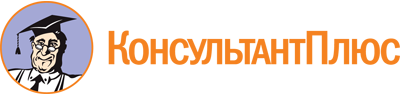 Постановление Правительства РФ от 17.08.2016 N 806
(ред. от 28.09.2022)
"О применении риск-ориентированного подхода при организации отдельных видов государственного контроля (надзора) и внесении изменений в некоторые акты Правительства Российской Федерации"
(вместе с "Правилами отнесения деятельности юридических лиц и индивидуальных предпринимателей и (или) используемых ими производственных объектов к определенной категории риска или определенному классу (категории) опасности")Документ предоставлен КонсультантПлюс

www.consultant.ru

Дата сохранения: 27.03.2023
 Список изменяющих документов(в ред. Постановлений Правительства РФ от 16.02.2017 N 197,от 02.03.2017 N 245, от 30.03.2017 N 360, от 22.07.2017 N 864,от 19.02.2018 N 174, от 12.10.2018 N 1218, от 27.02.2019 N 195,от 21.03.2019 N 289, от 09.10.2019 N 1303, от 10.03.2020 N 255,от 15.07.2020 N 1043, от 04.09.2020 N 1351, от 23.09.2020 N 1540,от 05.11.2020 N 1788, от 20.03.2021 N 435, от 29.06.2021 N 1045,от 30.06.2021 N 1100, от 24.08.2021 N 1405, от 06.10.2021 N 1696,от 15.01.2022 N 8, от 28.09.2022 N 1708)Список изменяющих документов(в ред. Постановления Правительства РФ от 21.03.2019 N 289)Список изменяющих документов(в ред. Постановления Правительства РФ от 21.03.2019 N 289)Категории рискаКлассы (категории) опасностиОсобенности проведения плановых проверокОсобенности проведения плановых проверокКатегории рискаКлассы (категории) опасностидля федерального государственного контроля (надзора)для регионального государственного контроля (надзора) <1>Чрезвычайно высокий риск1 классплановая проверка проводится 1 раз в период, установленный положением о виде федерального государственного контроля (надзора) или положением о лицензировании конкретного вида деятельностиплановая проверка проводится 1 раз в годВысокий риск2 классплановая проверка проводится 1 раз в период, установленный положением о виде федерального государственного контроля (надзора) или положением о лицензировании конкретного вида деятельностиплановая проверка проводится 1 раз в 2 годаЗначительный риск3 классплановая проверка проводится 1 раз в период, установленный положением о виде федерального государственного контроля (надзора) или положением о лицензировании конкретного вида деятельностиплановая проверка проводится 1 раз в 3 годаСредний риск4 классплановая проверка проводится не чаще 1 раза в период, установленный положением о виде федерального государственного контроля (надзора) или положением о лицензировании конкретного вида деятельностиплановая проверка проводится не чаще 1 раза в 4 года и не реже 1 раза в 5 летУмеренный риск5 классплановая проверка проводится не чаще 1 раза в период, установленный положением о виде федерального государственного контроля (надзора) или положением о лицензировании конкретного вида деятельностиплановая проверка проводится не чаще 1 раза в 6 лет и не реже 1 раза в 8 летНизкий риск6 классплановые проверки не проводятся <2>плановые проверки не проводятся <2>Список изменяющих документов(в ред. Постановлений Правительства РФ от 21.03.2019 N 289,от 10.03.2020 N 255, от 15.07.2020 N 1043, от 04.09.2020 N 1351,от 05.11.2020 N 1788, от 24.08.2021 N 1405, от 06.10.2021 N 1696,от 15.01.2022 N 8, от 28.09.2022 N 1708)Список изменяющих документов(введен Постановлением Правительства РФ от 21.03.2019 N 289;в ред. Постановлений Правительства РФ от 15.07.2020 N 1043,от 23.09.2020 N 1540)Список изменяющих документов(в ред. Постановлений Правительства РФ от 09.10.2019 N 1303,от 29.06.2021 N 1045, от 30.06.2021 N 1100)Наименование юридического лица (филиала, представительства, обособленного структурного подразделения), ф.и.о. индивидуального предпринимателя, деятельность которого подлежит проверке <1>АдресаАдресаАдресаОсновной государственный регистрационный номерИдентификационный номер налогоплательщикаЦель проведения проверкиОснование проведения проверкиОснование проведения проверкиОснование проведения проверкиОснование проведения проверкиДата начала проведения проверки <4>Срок проведения плановой проверкиСрок проведения плановой проверкиФорма проведения проверки (документарная, выездная, документарная и выездная)Наименование органа государственного контроля (надзора), органа муниципального контроля, с которым проверка проводится совместноИнформация о постановлении о назначении административного наказания или решении о приостановлении и (или) об аннулировании лицензии, дате их вступления в законную силу и дате окончания проведения проверки, по результатам которой они приняты <5>Информация о присвоении деятельности юридического лица и индивидуального предпринимателя определенной категории риска, определенного класса (категории) опасности, об отнесении объекта государственного контроля (надзора) к определенной категории риска, определенному классу (категории) опасности <6>Наименование юридического лица (филиала, представительства, обособленного структурного подразделения), ф.и.о. индивидуального предпринимателя, деятельность которого подлежит проверке <1>место (места) нахождения юридического лицаместо (места) фактического осуществления деятельности юридического лица, индивидуального предпринимателяместа нахождения объектов <2>Основной государственный регистрационный номерИдентификационный номер налогоплательщикаЦель проведения проверкидата государственной регистрации юридического лица, индивидуального предпринимателядата окончания последней проверкидата начала осуществления юридическим лицом, индивидуальным предпринимателем деятельности в соответствии с представленным уведомлением о начале деятельностииные основания в соответствии с федеральным законом <3>Дата начала проведения проверки <4>рабочих днейрабочих часов (для малого и среднего предпринимательства и микропредприятий)Форма проведения проверки (документарная, выездная, документарная и выездная)Наименование органа государственного контроля (надзора), органа муниципального контроля, с которым проверка проводится совместноИнформация о постановлении о назначении административного наказания или решении о приостановлении и (или) об аннулировании лицензии, дате их вступления в законную силу и дате окончания проведения проверки, по результатам которой они приняты <5>Информация о присвоении деятельности юридического лица и индивидуального предпринимателя определенной категории риска, определенного класса (категории) опасности, об отнесении объекта государственного контроля (надзора) к определенной категории риска, определенному классу (категории) опасности <6>